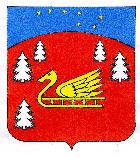 АдминистрацияКрасноозерного сельского поселенияПриозерского муниципального районаЛенинградской области.П О С Т А Н О В Л Е Н И Еот 12 марта  2024 г.                                           №  58О запрете выезда транспортных средств,выхода граждан на ледовое покрытие водных объектов Красноозерного сельского поселения Приозерского муниципального района Ленинградской области.	В соответствии с Федеральным законом Российской Федерации от 21.12.1994 № 68-ФЗ «О защите населения и территорий от чрезвычайных ситуаций природного и техногенного характера»,  Федеральным законом от 6.10.2003 года № 131-ФЗ «Об общих принципах организации местного самоуправления в Российской Федерации», Постановлением Правительства Ленинградской области от 29.12.2007 г. № 352 «Об утверждении правил охраны жизни людей на водных объектах Ленинградской области», в связи с установлением положительной температуры воздуха в дневные часы и началом разрушения ледового покрытия на водоемах, в целях предупреждения чрезвычайных ситуаций и происшествий на водных объектах, расположенных на территории Красноозерного сельского поселения Приозерского муниципального района Ленинградской области в весенний период 2024 года, администрация Красноозерного сельского поселения Приозерского муниципального района Ленинградской областиПОСТАНОВЛЯЕТ:1. Запретить выход граждан и выезд механических транспортных средств на лед на водных объектах, расположенных на территории Красноозерного сельского поселения Приозерского муниципального района Ленинградской области с 15 марта 2024 года.2.Установить таблички, запрещающие выход (выезд) людей (транспортных средств) на лёд водных объектов, расположенных на территории Красноозерного сельского поселения Приозерского муниципального района Ленинградской области, в местах массового выхода (выезда) людей (транспортных средств) на лёд.	3. Рекомендовать руководителям организаций различных форм собственности довести данное постановление до подчиненных. Принять меры, направленные на предотвращение случаев гибели людей на водоемах.	4. Опубликовать настоящее постановление в средствах массовой информации и на официальном сайте администрации муниципального образования Красноозерное сельское поселение http://krasnoozernoe.ru/.	5. Настоящее постановление вступает в силу с даты его опубликования.	6. Контроль за исполнением постановления возложить на заместителя главы администрации Красноозерного сельского поселения.Глава администрации					                       А.В. Рыбакисп. Благодарев А.Ф.; Тел. 8-(813-79)67-493Разослано: дело – 2, СМИ-1 